О нормативах потребления и ценахна твердое топливо, реализуемое населению Тутаевского муниципального районаВ соответствии с Федеральным законом от 06.10.2003 № 131-ФЗ    «Об общих принципах организации местного самоуправления в Российской Федерации»,  постановлением Правительства Ярославской области от 28.10.2009 г. № 1070-п « Об утверждении порядка расчета и выплаты компенсации расходов на оплату жилого помещения и коммунальных услуг на территории Ярославской области и о признании утратившим силу постановления Правительства области от 29.12.2008 № 720-п » Администрация Тутаевского муниципального района	ПОСТАНОВЛЯЕТ:Установить норму отпуска твердого топлива на 1 м2 общей отапливаемой площади: - дров топливных – 0,28 м3, но не более 9 м3 на одно домовладение;- угля каменного – 70 кг, но не более 3 тонн на одно домовладение.Установить розничные цены на твердое топливо, реализуемое населению, проживающему в домах с печным отоплением на территории Тутаевского муниципального района:- дрова топливные – 1944,33 руб. за 1 м3 с учетом доставки;- уголь каменный – 7046,00 руб. за одну тонну с учетом доставки.Признать утратившим силу постановление главы Тутаевского муниципального округа Ярославской области от 05.06.1997 № 356 «Об утверждении нормы отпуска твердого топлива для реализации населению, проживающему в частном секторе».Контроль за исполнением настоящего постановления возложить на первого заместителя Главы Администрации ТМР Губерову Ю.В.Настоящее постановление вступает в силу после его официального опубликования и распространяется на правоотношения, возникшие с 01.01.2023 г.Глава Тутаевского муниципального района 					                   О.В. Низова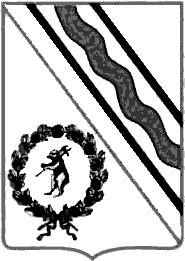 Администрация Тутаевского муниципального районаПОСТАНОВЛЕНИЕот 21.08.2023 № 629-пг. Тутаев